. . . Link & QR Code . . .โครงการพัฒนาสมรรถนะผู้นำด้านการส่งเสริมสุขภาพและอนามัยสิ่งแวดล้อม (Our Skills Our Future : OSOF V)  กิจกรรมการประชุมเชิงปฏิบัติการ หัวข้อ การปฐมนิเทศระหว่างวันที่ 29 ตุลาคม – 2 พฤศจิกายน 2561 ณ กรมอนามัย และโรงแรมไมด้า จังหวัดนนทบุรีตอบรับเข้าร่วมกิจกรรม ที่ https://goo.gl/DxLM81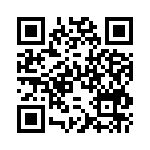 หรือ